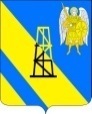 АДМИНИСТРАЦИЯ КИЕВСКОГО СЕЛЬСКОГО ПОСЕЛЕНИЯКРЫМСКОГО РАЙОНАПОСТАНОВЛЕНИЕ        от  24.01.2020г.	                                                                               		  №  10                                                            село КиевскоеО внесении изменений в постановление администрации Киевского сельского поселения Крымского района от 3 сентября 2018 года № 177 «Об утверждении Положения о порядке подведения итогов продажи муниципального имущества Киевского сельского поселения Крымского района и порядке заключения с покупателем договора купли-продажи муниципального имущества Киевского сельского поселения Крымского района без объявления цены»По результатам рассмотрения надзорного акта Крымской межрайонной прокуратуры, в целях актуализации регламентированного порядка подведения итогов продажи муниципального имущества и порядок заключения с покупателем договора купли-продажи муниципального имущества без объявления цены в соответствии с положениями Федерального закона от 21 декабря 2001 года № 178-ФЗ «О приватизации государственного и муниципального имущества», п о с т а н о в л я ю:1. Внести в постановление администрации Киевского сельского поселения Крымского района от 3 сентября 2018 года № 177 «Об утверждении Положения о порядке подведения итогов продажи муниципального имущества Киевского сельского поселения Крымского района и порядке заключения с покупателем договора купли-продажи муниципального имущества Киевского сельского поселения Крымского района без объявления цены» следующие изменения:1) исключить из преамбулы постановления ссылку на «постановление Правительства Российской Федерации от 22 июля 2002 года № 549 «Об утверждении положений об организации продажи государственного или муниципального имущества посредством публичного предложения и без объявления цены»;2) пункты 2.1 и 2.2 приложения к постановлению изложить в следующей редакции: «2.1. Продажа муниципального имущества без объявления цены осуществляется, если продажа этого имущества посредством публичного предложения не состоялась. При продаже муниципального имущества без объявления цены его начальная цена не определяется.Информационное сообщение о продаже муниципального имущества без объявления цены должно соответствовать требованиям, предусмотренным статьей 15 Федерального закона о приватизации государственного и муниципального имущества, за исключением начальной цены.Претенденты направляют свои предложения о цене муниципального имущества в адрес, указанный в информационном сообщении. Предложения о приобретении муниципального имущества заявляются претендентами открыто в ходе проведения продажи.2.2. По результатам рассмотрения представленных претендентами документов продавец принимает решение о рассмотрении предложений о цене приобретения имущества. Указанное решение оформляется протоколом об итогах продажи имущества в порядке, установленном настоящим Положением.Для определения покупателя имущества продавец вскрывает конверты с предложениями о цене приобретения имущества. При вскрытии конвертов с предложениями могут присутствовать подавшие их претенденты или их полномочные представители.». 2. Главному специалисту администрации Киевского сельского поселения Крымского района ЗА.Гавриловой настоящее постановление обнародовать путём размещения на информационных стендах, расположенных на территории муниципального образования и разместить на официальном сайте администрации  Киевского сельского поселения Крымского района в сети Интернет.3. Постановление вступает в силу со дня официального обнародования.Глава Киевского сельского поселения Крымского района                                                                Б.С.Шатун